▬▬▬▬▬▬▬▬▬▬▬▬▬▬▬▬▬▬▬▬▬▬▬▬▬▬▬▬▬ООО «БелСеверСтрой» приглашает Вас принять участие в процедуре закупки следующей продукции:1.Потребительские (качественные) характеристики Товара: продукция должна быть новой, не бывшей в эксплуатации. При предоставлении аналога требуемой продукции в обязательном порядке необходимо предоставить фото, подтверждающие документы об совместимости. Без фото и документов предлагаемых аналогов коммерческие предложения не будут рассматриваться.2.Обязательные требования:предоставить полное описание технических характеристик, при необходимости включая сертификаты соответствия, выданные официальными организациями по контролю качества и другими компетентными органами, подтверждающими соответствие продукции установленным спецификациям или стандартам, со ссылками на конкретные спецификации и стандарты.В технико-коммерческом предложении необходимо указать:- номер, дату коммерческого предложения;- цену с НДС за единицу продукции с учетом доставки;- срок действия коммерческого предложения;- условия поставки;- срок поставки (график поставки);- условия оплаты;- подпись уполномоченного лица;- печать организации;- контактное лицо.4. Требования по гарантии и обслуживанию товара, работ, услуг: согласно ТУ, ГОСТ предприятия изготовителя.5. Место поставки Товара: 629831, Российская Федерация, Тюменская область, Ямало-Ненецкий АО, г.Губкинский, панель 2,владение №0020, стр. 1.6. Срок (график) поставки Товара: июнь 2024 года. Возможны иные сроки поставки по согласованию с Заказчиком.7. Цена технико-коммерческого предложения должна включать стоимость Товара с учетом его доставки до места поставки Товара.8. Наименование валют, в которых может быть выражена цена технико-коммерческого предложения: рубли РФ.9. Условия платы: оплата по факту поставки в течение 30 (тридцати) календарных дней. Возможны иные условия оплаты по согласованию с Заказчиком.10. Основные критерии отбора Участников (в порядке убывания значимости):- минимальная стоимость;- минимальный срок поставки;- оплата по факту поставки;- максимальный период отсрочки платежа.11. Участник имеет право отозвать, или изменить свое технико-коммерческое предложение, но не позднее конечного срока подачи технико-коммерческих предложений.12. Победитель будет определяться на основе представленного им технико-коммерческого предложения. Дополнительно сообщаем, что после рассмотрения поступивших технико-коммерческих предложений Участникам, прошедшим квалификационный отбор (предоставившими весь перечень документов и выполнившими все требования закупки), направляется запрос о снижении стоимости предложений.Не направление участнику запроса о снижении стоимости предложений означает, что предложение данного участника не допущено к процедуре оценки технико-коммерческих предложений. По письменному запросу любого участника, подавшего технико-коммерческое предложение, ему направляется письменное уведомление о результатах рассмотрения его предложения.13. Победителем процедуры закупки признается Участник, предоставивший наиболее выгодное для ООО «БелСеверСтрой» технико-коммерческое предложение.14. Коммерческое предложение просим представить до 16:00 МСК 31.05.2024 по электронной почте: omts.bss@bk.ru.15.Особые права ООО «БелСеверСтрой»:Заказчик оставляет за собой право на прекращение процедуры закупки (ее отмене) на любой ее стадии, но до присуждения Участнику контракта (договора) закупки;Заказчик оставляет за собой право принять или отвергнуть любое технико-коммерческое предложение, или же аннулировать процесс рассмотрения и отвергнуть все предложения в любой момент до присуждения контракта (договора) закупки;Заказчик не связывает себя обязательством, в какой бы то ни было форме, присудить контракт закупки Участнику, предложившему наименьшую цену;Заказчик оставляет за собой право пересмотра решения о выборе наилучшего предложения и присуждения победителю контракта (договора) на поставку указанной продукции в случае, если условия контракта (договора) выбранного Участника будут противоречить законодательству Российской Федерации в области хозяйственного права и/или подвергать необоснованному риску хозяйственную деятельность Заказчика.В случае реализации указанных выше прав, Заказчик не несет никакой ответственности за перечисленные действия перед Участниками. По запросу Участников, представивших технико-коммерческие предложения, Заказчик сообщит причины таких действий, но не обязан давать подробные разъяснения. Считается, что Участники, представившие свои технико-коммерческие предложения, согласны с вышеуказанными условиями.16. Срок действия предложений должен составлять не менее 45 (сорока пяти) календарных дней от даты получения технико-коммерческих предложений.17. Во всем остальном, что не оговорено в настоящем приглашении, ООО «БелСеверСтрой» руководствуется законодательством Российской Федерации.18. Лица, которым вменено в обязанность поддерживать связь с участниками:По вопросам проведения процедуры: Котов Олег Сергеевич, +7 908 855 80 38, omts.bss@bk.ru;Киршанов Денис Александрович, +7 9829001852 (технические вопросы).Начальник ООП	В.В.Плешкунов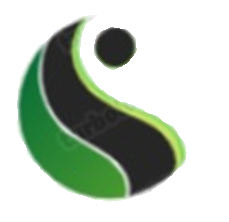 ОБЩЕСТВО С ОГРАНИЧЕННОЙ ОТВЕТСТВЕННОСТЬЮОБЩЕСТВО С ОГРАНИЧЕННОЙ ОТВЕТСТВЕННОСТЬЮ«БЕЛСЕВЕРСТРОЙ»«БЕЛСЕВЕРСТРОЙ»629830, Россия, ЯНАО, Губкинский тер. панель 2, влд.0020, стр.1ИНН/КПП 8911032072/891101001р/с 40702810267400000894Новоуренгойское отделение №8369 ПАО Сбербанкemail: belseverstroy@bk.ruemail: belseverstroy@bk.ruИсх. №208  от 27.05.2024Руководителю предприятия№п/пНаименование продукцииКол-во, шт.ТехникамодификацИЯ1Шина NORTEC 425/85 R21 (КАМАЗ-вездеход) 22 сл.21КАМАЗ сед. Тягач2Автошина 16.00R20 TL Advance/SAMSON 177В Е-2 (GL073A) 22PR с/к об/л или аналог21КАМАЗ652223Пакет уплотнения СИН 32.00.108.510 ф100 (азот) (манжета резинотряпичная)3СИН 324Пакет уплотнения 32.00.108.510-02 125 АЗОТ ПНК (манжета резинотряпичная)3СИН 325Нож бульдозера БО-171 средний L-1250 мм (9отверстий) 80-52-61 (067.55.004-02) компл.2шт.3Б10МБульдозер6Болт крепления ножа с гайкой (компл. 18шт.)3Б10МБульдозер7Подогреватель двигателя жидкостный ПЖД 14ТС 102Б10МБульдозер8Кран КАМАЗ-ЕВРО управления РК (ОАО КАМАЗ) 635011804010104КАМАЗ652229Аккумуляторная батарея 6ст 75L п.п. 660А STANDARD (278мм* 175мм* 190)4КАМАЗ6522210СТУПИЦА ЗАДНЕГО КОЛЕСА КАМАЗ 6560-3103015 ПАО КАМАЗ4КАМАЗ6522211Крестовина для а\м КАМАЗ карданного вала (50x135) под стопорные кольца малая ЕВРО10КАМАЗ4311812Аккумуляторная батарея Тюмень 190 Ач 6CT-190L, Standard, клемма под болт10УАЗ-ПРОФИ13Рукав напорно-всасывающий 075 Б-2-0,5-6м ГОСТ 5398-766СИН3214Амортизатор кабины передний (с пружиной нерегулируемый) ухо + ухо L=380 (для кабины со спальником) СК 8095 или аналог20КАМАЗ6522215Амортизатор кабины задний (с пружиной нерегулируемый) ухо + ухо L=340 (для кабины со спальником) СК 8549 или аналог20КАМАЗ6522216Лючок приемный АНМ53-07.00.000-023КАМАЗ43118АКНС-1017Шина 12.00 R20 (320R508) ТТ HKШ154/149J КАМА-402 нс1810КАМАЗCUMMINS18Аксиально-поршневой гидравлический насос 601-001- 10343 HDS 34 D ISO, правое вращение.3КАМАЗ43118АКНС-1019Видеорегистратор ROADGID DUO (Full HD\140\noGPS\экран 3)2 камеры, Карта памяти Patriot LX (micro SDHC, Ul,32Gb,80Mb\s) или аналог620Шина LEAO 385/65 R22.5 (Тралы HARTUNG)6Тралы21(ATF Dexron [ [) Масло YMIOIL для автоматических трансмиссий 200л.122Кран запорный шаровый Ду50/70 АФНИ.306121.005 для СИН324СИН3223Кран шаровой секторный Ду25 Ру 70 - КВД 25x70 АФНИ.306121.011 для СИН324СИН3224Комплект трубок топливных высокого давления 240-1104308-В-121КомпрессорСАКС25Вал карданный рулевой ЕВРО 65115-3422020-19 (рычаг промежуточный Д20мм)2КАМАЗ4311826Автономный воздушный отопитель Планар 4дм2-24В227Радиатор охлаждения КАМАЗ 65224А 1301005-502КАМАЗ6522228Радиатор охлаждения КАМАЗ ЛР 4326.1301010-802КАМАЗ4311829Радиатор отоп. 5320 КамАЗ и модиф. 4-х рядн. Медн. ШААЗ, 5320810106004 ШААЗ 5320-8101060-044КАМАЗ6522230Кран шаровый с квадратными фланцами DN1006П/П цистерна31Нож отвала (боковой) ДЗ-98В.34.00.4012Грейдер ДЗ 25032Нож отвала (средний) 067.55.11.0046Грейдер ДЗ 25033Нож отвала (средний) 067.55.11.004-014Грейдер ДЗ 25034Нож отвала (боковой) ДЗ-98В.34.00.401-012Грейдер ДЗ 25035Нож правый Д661.02.001-022Грейдер ДЗ 25036Нож левый Д661.02.002-22Грейдер ДЗ 25037Болт ПКТ-2.01.00.005 (М20х60.88.019 ГОСТ 7786-81 компл. 34 шт.2Грейдер ДЗ  250 38Гайка М20-6Н.8.019 ГОСТ15523-70 компл. 34шт.2Грейдер ДЗ 25039Шайба 20.65.Г.069 ГОСТ 6402-70 компл.34 шт.2Грейдер ДЗ 25040Болт 067.11.12.009 (М16х50.88.019 ГОСТ 7786-81)41Грейдер ДЗ 25041Гайка Ml6-6Н.5.019 Гост 5915-7041Грейдер ДЗ 25042Шайба 16.65.Г.069 ГОСТ 6402-7041Грейдер ДЗ 250 43Насос ВК-6М2 код.54141КАМАЗ43118АКНС-1044Сальник ступицы 140x170x14.5/16 КАМАЗ-Евро задней кассетного типа40КАМАЗ 6522245864149-30 Сальник кассетный задней ступицы вездехода ЕВРО 130x160x14,5/1640КАМАЗ4311846Насос водяной 750.10-13070106КАМАЗ65222КАМАЗ4311847Клапан ПИК 1ст. и 2ст., код 00382416КомпрессорСАКС48Клапан ПИК Зст., код 0731822Компрессор  САКС49Клапан ВДТ 4ст., код 0192781КомпрессорСАКС50Клапан НДТ 4ст., код 0192791Компресс, САКС51Клапан 5ст., код 0255651Компрессор САКС.52Клапан комбинированный 6ст., код 0458801КомпрессорСАКС53Прокладка 1 ст. и 2 ст., код 04927416КомпрессорСАКС54Прокладка 1 ст. и 2 ст., код 04927516КомпрессорСАКС55Прокладка 3 ст., код 0407302КомпрессорСАКС56Прокладка 3 ст., код 0140532КомпрессорСАКС57Прокладка 4 ст., код 0407302Компрессор САКС58Прокладка 4 ст., код 0115782КомпрессорСАКС59Прокладка 5 ст., код 0423161Компрессор САКС60Прокладка 5 ст., код 0045221КомпрессорСАКС61Прокладка 5 ст., код 0715181КомпрессорСАКС62Прокладка 6 ст., код 0695921КомпрессорСАКС63Прокладка 6 ст., код 0695931КомпрессорСАКС64Прокладка 6 ст., код 0279931Компрессор САКС65ГВЦ КАМАЗ-ЕВРО-5 740.90-100301010КАМАЗ 65222 КАМАЗ 4311866Редуктор переднего моста КАМАЗ 43114/43118-2302010 49 зубьев1КАМАЗ4311867Паук цепной четырёхветвевой L=4м. 20 тонн.2Кран 32т.68Полуось для а/м КАМАЗ переднего моста внутренняя левая 605мм (20шлицов) 53228-2304065 (АЗ КАМАЗ)1КАМАЗ4311869Диск грузовой 20* 11,25 ЧОЗ 10*335 Ет105 281, КАМАЗ- 6522214КАМАЗ6522270Диск грузовой 21*12 (310-533) ЧОЗ 10*286 Ет100 222, КАМАЗ-4311814КАМАЗ4311871Диск грузовой 21*12 (310-533) ЧОЗ 10*335 Ет0 281 прицепная техника6П\Пцистерна72Масло моторное 5W40 син. Revolux D3 (бочка 200л)4КАМАЗ  65222 КАМАЗ 4311873Масло гидравлическое ВМГЗ -604КАМАЗ43118АКНС-1074Генератор КАМАЗ дв.740.60, 740.70, 740.50 ЕВРО-3, 4 (6- ручьевой шкив 5PIN) 28В 125А4КАМАЗ65222КАМАЗ4311875001.241.016 Стартер 001.241.016 ЕВРО Bosch 3 отверстия на КАМАЗ3КАМАЗ6522276Стартер КАМАЗ дв.740.30-260, 740.50-360, 740.51-320 IVECO 24В z=10 9.0кВт БАТЭ2КАМАЗ4311877Антифриз зелёный -50С бочка (200л.)4КАМАЗ  65222 КАМАЗ 4311878ГИДРОЦИЛИНДР КАМАЗ 73-693300 (АНАЛОГ ZF 8344 974 133)-РРТ6КАМАЗ 6522279Наконечник рулевой тяги гидроцилиндра 73-693300 Арт.3944610КАМАЗ- 65222, КРАН-32т.80Насос механизма опрокидывания кабины КАМАЗ и подъема колеса запасного (с пневмо) РРТ КТС40506900К42КАМАЗ6522281СМАЗКА ДЛЯ ПОДШИПНИКОВ С ЗАЩИТОЙ ОТ ТРЕНИЯ MANNOL 8103 H9UCHB Е 143679762790КАМАЗ65222КАМАЗ4311882Аксиально-поршневой гидравлический насос 601-001- 10343 HDS 34 D ISO, правое вращение.2КАМАЗ 4311883Поликлиновой ремень 8PK-1675HD20КАМАЗ6522284Автомобильная смазка OILRIGHT Литол-24 21 л 21 кг10КАМАЗ 65222, КАМАЗ 43118